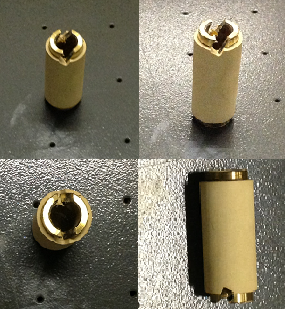 Код из 1САртикулНаименование/ Бренд/ПоставщикТехнические характеристикиГабаритыД*Ш*В,ммМасса,грМатериалМесто установки/НазначениеF00275560533720201LРолик обрезиненыйМеталл, резинаКромкооблицовочный станок K 203F00275560533720201LМеталл, резинаКромкооблицовочный станок K 203F00275560533720201LSCMМеталл, резинаКромкооблицовочный станок K 203